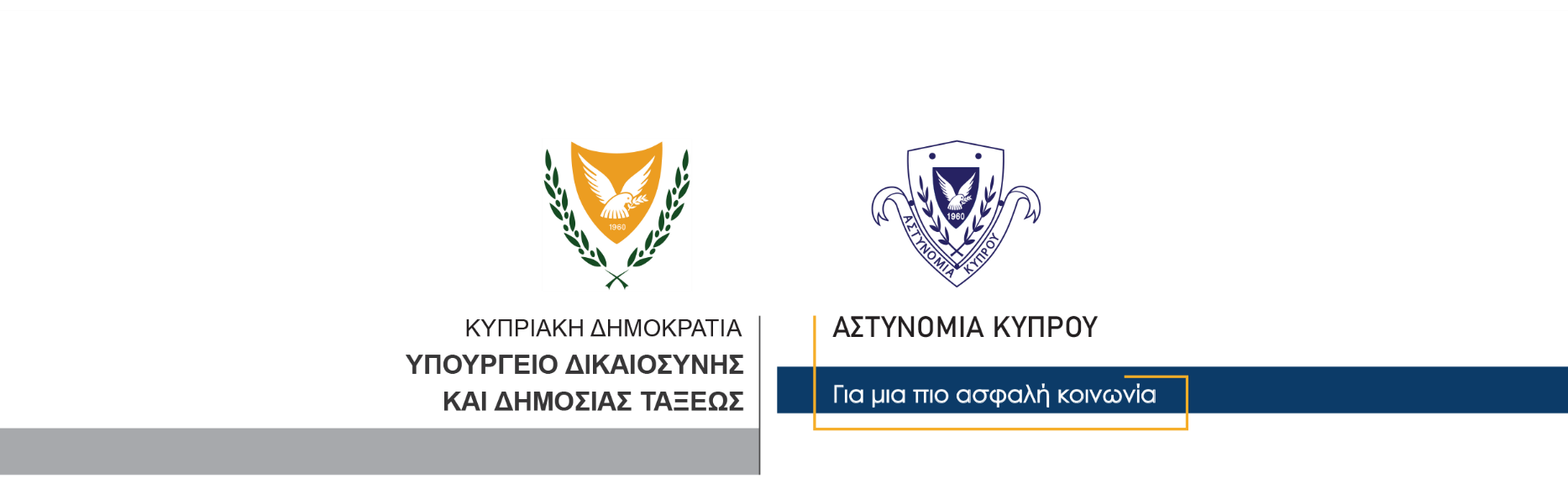 17 Μαΐου, 2021Δελτίο Τύπου 5 – Υπό κράτηση τέσσερα πρόσωπα για υπόθεση φόνου εκ προμελέτηςΔιάταγμα οκταήμερης κράτησης εξέδωσε σήμερα το Επαρχιακό Διάταγμα Λεμεσού σε τέσσερα πρόσωπα ηλικίας 42, 40, 35 και 31 ετών, που συνελήφθησαν για διευκόλυνση των ανακρίσεων, σχετικά με διερευνώμενη υπόθεση φόνου εκ προμελέτης, με θύμα τον Lyubisha Ristoski, 36 χρόνων, από Βουλγαρία, κάτοικο Κύπρου. Ο 36χρονος εντοπίστηκε από μέλη της Αστυνομίας νεκρός, σε διαμέρισμα στην περιοχή Γερμασόγειας, γύρω στη 1.10 χθες το μεσημέρι. Στο διαμέρισμα είχαν σπεύσει τα μέλη της Αστυνομίας, μετά από πληροφορία για συμπλοκή αριθμού προσώπων. Στη σκηνή τα μέλη της Αστυνομίας επίσης εντόπισαν τον 40χρονο ύποπτο και τη 42χρονη ύποπτη, οι οποίοι διαμένουν στο διαμέρισμα.Σύμφωνα με τα υπό εξέταση στοιχεία, το 36χρονο θύμα είχε νωρίτερα μεταβεί στο διαμέρισμα, μαζί με τους άλλους δύο υπόπτους, τον 35χρονο και την 31χρονη. Κάτω από συνθήκες που διερευνώνται ακολούθησε συμπλοκή, με αποτέλεσμα ο 36χρονος να τραυματιστεί θανάσιμα.Στη σκηνή διενήργησαν εξετάσεις μέλη του ΤΑΕ Λεμεσού και της Υπηρεσίας Εγκληματολογικών Ερευνών, Αρχηγείου Αστυνομίας, ενώ αυτοψία διενήργησαν Ιατροδικαστές, σύμφωνα με τους οποίους το θύμα έφερε τραύματα στο κεφάλι και στο σώμα.Την υπόθεση φόνου διερευνά το ΤΑΕ Λεμεσού.							         Κλάδος ΕπικοινωνίαςΥποδιεύθυνση Επικοινωνίας, Δημοσίων Σχέσεων & Κοινωνικής Ευθύνης